Атласы и рабочие тетради 2023 / 2024 учебный год5 классНазваниеАвторский коллективИздательствоАнглийский язык. Грамматический тренажер. 5 классТимофеева С.Л.АО «Издательство «Просвещение»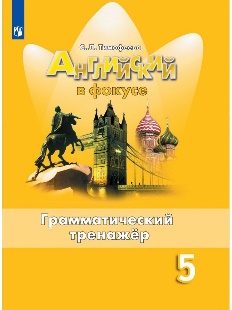 Атлас по географии, 5-6 класс (серия Полярная звезда)Алексеев А.И., Липкина Е.К., Николина В.В. и др.Издательство: Просвещение,Серия: Полярная звезда 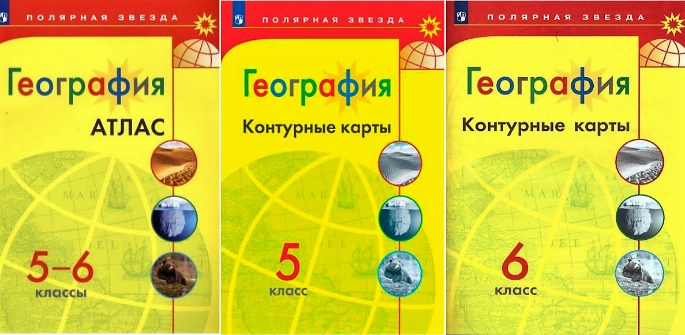 История Древнего мира с комплектом контурных картОмская картографическая фабрика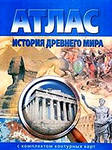 